2.5 I can understand the structure of and processes within our atmosphere.What is Meteorology?The study of ________________________________________________________How does Weather and Climate differ?Weather is constantly changing and it refers to the state of the __________________________________________________________________
Climate is based on ______________________________________ that have been collected over ____________________________ to help describe a place or regionAtmospherePurpose: provides a suitable __________________________________________________ for organisms as it absorbs only small amounts of UV raysGreenhouse Gas Effect:Ozone Ozone is a form of oxygen that combines __________________ into each molecule (O3)Ozone filters and absorbs harmful _______________________________ by the sunWater in AtmospherePrecipitation is any ______________________________________ that falls from a cloud.When it comes to understanding atmospheric processes, water vapor is the most important gas in the atmosphereLand and Water TemperaturesLand ______________________________________ during higher temperatures than waterWater – takes ______________________________________ to heat up and cool down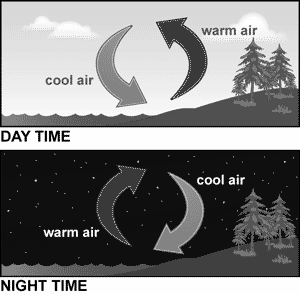 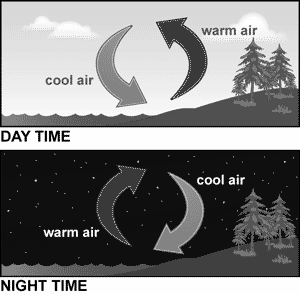 Coastal ClimatesThe oceans heat up _________________but retain the heat for a __________ period of time.  
Sea Breezes blow _____________bringing rain and ___________the land in the summer.  In the winter, the coastal climates are warmer and generally ________________Cloud CoverDaylight Cloud Cover --- Temperatures are lower than on a clear day
Nighttime Cloud Cover ---Temperatures are higher than on a clear night
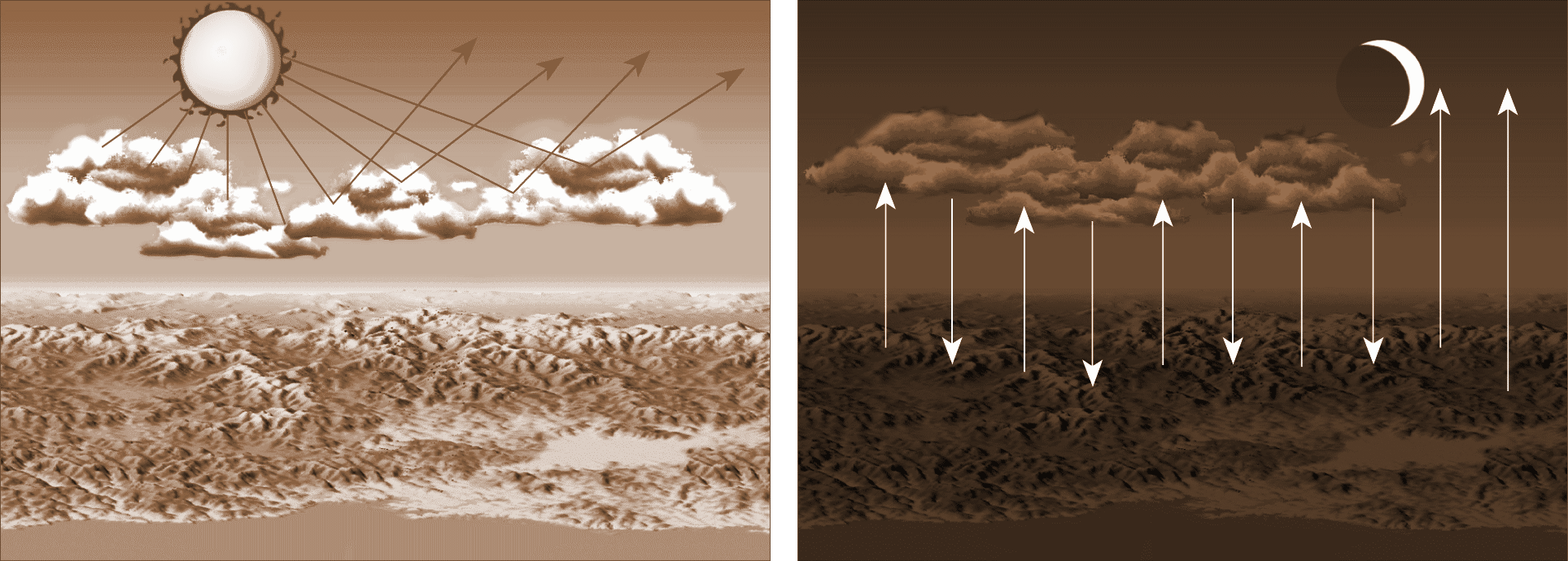 Isotherms - a line on a map connecting points having the ______________________________ _____________________________________ at a given time or on average over a given periodWays Heat can be TransferredConduction: objects touchingConvection: mass movement or ____________________________ within a substanceRadiation: through rays of heatHumidity	amount of water vapor in airRelative HumidityRatio of the air’s ______________ water-vapor content compared with the amount of water vapor____________________________________ at that___________ and pressure.______________ air temperature =_________________ in relative humidity______________ air temperature = _________________ in relative humidity
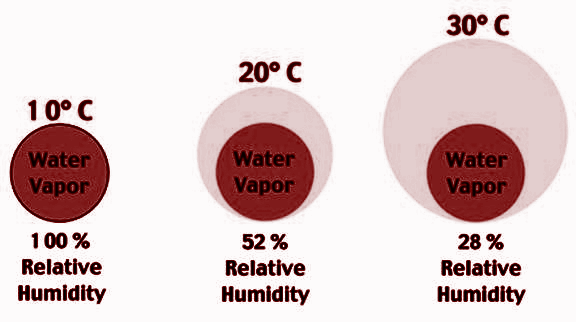 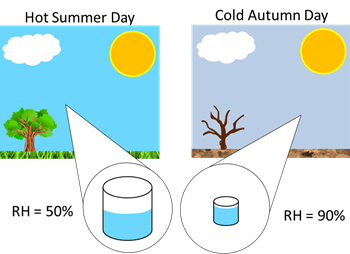 Dew PointDew point is the temperature to which a parcel of __________________________________________________to reach saturation.
Severe WeatherWind: Air flows from areas of  ____________pressure to areas of  ___________pressure.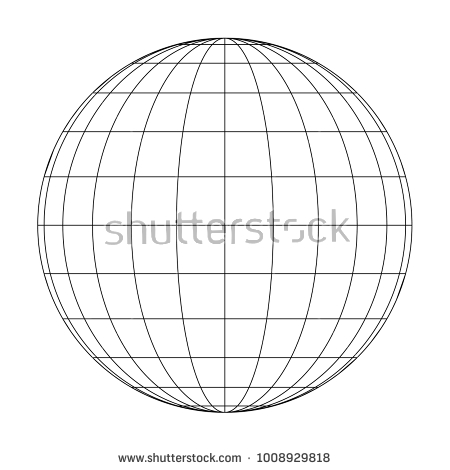 Low Pressure System vs. High Pressure System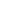 Topic: Air MassesAir mass is an immense body of air that is characterized by ___________________________________________ _____________________ at any given altitude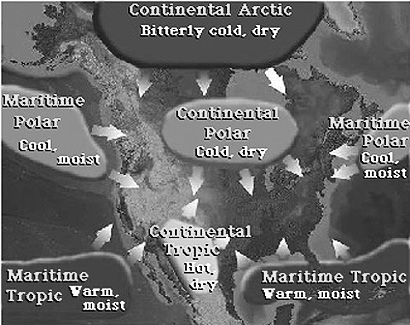 Four Main Types of Air MassesIsobars: lines on a map that connect places of __________________________________
Closely spaced isobars:  indicate a steep pressure gradient and _________________ winds.Widely spaced isobars:   indicate a weak pressure gradient and _________________ winds.Topic: Air FrontsMain ComponentsLayersDescription________________– 78% (Greenhouse Gas)Thermosphere (hottest)farthest from EarthTemperature ________________with height________________ – 21%(Greenhouse Gas)MesosphereTemperature _______________ with heightCO2 < 1%(Greenhouse Gas)Stratosphere Temperature remains ___________________, then gradually starts to __________________contains ‘good’ ozoneArgon  < 1%Troposphere (coldest)closest to Earth, contains the ‘bad’ ozone due to air pollution -WEATHERLowHighAirSinkingRisingPressure BehaviorPressure drops = CyclonePressure increases = AnticycloneWind BehaviorWinds blow _________________________Wind blows outward and ____________________Weather Associated_________________________________________________Symbol“L” that is RED“H” that is BLUENAMEP – PolarLOCATION___________Latitudes towards the polesTEMPERATURE___________ TempsT – Tropical________ Latitudes towards the equator____________ TempsC – ContinentalOver _______________ massCold or warm, depending on the  latitudeM – MaritimeOver _______________Cold or warm, depending on the  latitudecP – Continental Polardry and coolcold and dry in winter and  summercT – Continental Tropicaldry and warmhot, __________________ conditionsmT – Maritime Tropicalwet and warmsource of ________________________ in the United StatesmP – Maritime Polarwet and coldmild, humid, _________________ cold air from CanadaCold FrontWarm FrontStationary FrontOccluded FrontSymbolProfile/Description Cold air mass moves into an area ___________________________________ air.Warm air _______________________________________ a cold, dense air massThe ____________________________________________ of the front does not move When an active cold front ________________ a warm front